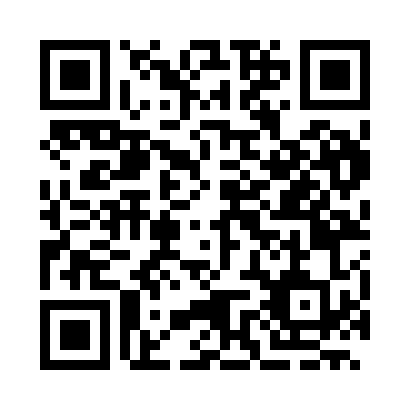 Prayer times for Granit, BulgariaWed 1 May 2024 - Fri 31 May 2024High Latitude Method: Angle Based RulePrayer Calculation Method: Muslim World LeagueAsar Calculation Method: HanafiPrayer times provided by https://www.salahtimes.comDateDayFajrSunriseDhuhrAsrMaghribIsha1Wed4:256:141:166:148:1910:012Thu4:236:131:166:148:2010:033Fri4:216:121:166:158:2110:054Sat4:206:111:166:168:2210:065Sun4:186:091:166:168:2310:086Mon4:166:081:166:178:2510:107Tue4:146:071:166:188:2610:118Wed4:126:061:166:188:2710:139Thu4:106:041:166:198:2810:1410Fri4:096:031:166:198:2910:1611Sat4:076:021:166:208:3010:1812Sun4:056:011:166:218:3110:1913Mon4:046:001:166:218:3210:2114Tue4:025:591:166:228:3310:2315Wed4:005:581:166:228:3410:2416Thu3:595:571:166:238:3510:2617Fri3:575:561:166:248:3610:2718Sat3:555:551:166:248:3710:2919Sun3:545:541:166:258:3810:3020Mon3:525:531:166:258:3910:3221Tue3:515:521:166:268:4010:3322Wed3:495:521:166:268:4110:3523Thu3:485:511:166:278:4210:3624Fri3:475:501:166:288:4310:3825Sat3:455:491:166:288:4410:3926Sun3:445:491:176:298:4510:4127Mon3:435:481:176:298:4610:4228Tue3:415:481:176:308:4610:4429Wed3:405:471:176:308:4710:4530Thu3:395:461:176:318:4810:4631Fri3:385:461:176:318:4910:47